         Švihadlové závody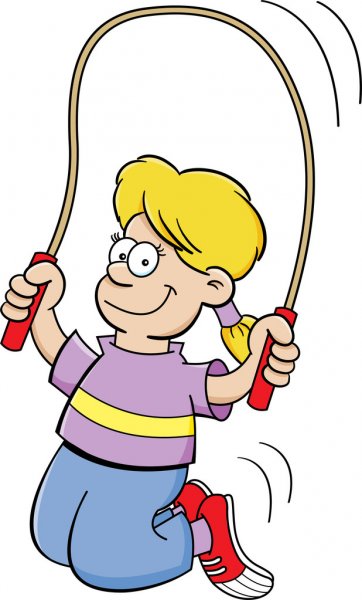             - počet skoků za 1 minutu                                -  počet skoků bez přerušeníběh „koníka“ na čas             Skákání si může přijít vyzkoušet na hřiště každý                    od 19. do 27. 4. od 14 hodin na hřiště.